     i Corsi di Laurea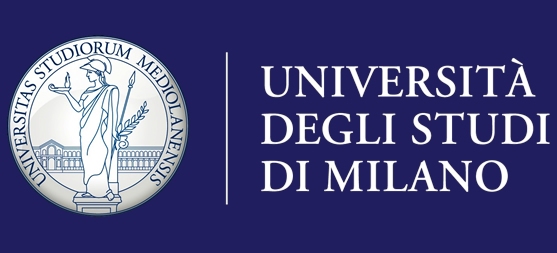 Studi umanistici7 corsi triennali e 13 corsi magistrali disegnano l'offerta complessa e articolata degli studi umanistici: la ricchezza di un patrimonio culturale che potrà essere messo a buon frutto nel mondo del lavoro.Il corso di laurea in Scienze umanistiche per la comunicazione dell’arte e dello Spettacolo (classe L20) ha la finalità di far acquisire competenze teoriche e tecnico-pratiche volte alla formazione di figure professionali in grado di inserirsi nel mondo dell’informazione e della comunicazione, garantendo in particolare l’acquisizione di solide, anche se non specialistiche, conoscenze nei campi della comunicazione multimediale (radio, televisione, cinema, giornali, internet, ecc.), con specifico riferimento alle reti comunicative connesse alla riflessione estetico-filosofica, al linguaggio, alle tradizioni storico-sociali, allo spettacolo.SBOCCHI PROFESSIONALIIn particolare il corso prepara alle professioni di collaboratori di agenzia di stampa, collaboratori di periodici; addetti alle relazioni pubbliche, esperti di promozione turistica, media buyer, media planner, organizzatori traffico nelle agenzie di pubblicità, programmatori di pubblicità, public relations executive, tecnici di sponsorizzazioni, tecnici pubblicitari, visualizer; meeting planner, organizzatori di convegni, organizzatori di feste, organizzatori di ricevimenti, party manager, responsabili centro congressi; responsabili delle relazioni per le manifestazioni sportive; altre professioni intermedie nei servizi ricreativi e culturali.A seguito di un periodo di praticantato della durata di due anni, da svolgere presso scuole dell’Ordine dei Giornalisti o nell’ambito di appositi percorsi formativi universitari riconosciuti, e previo superamento dell’esame di Stato, i laureati in Scienze umanistiche per la comunicazione possono svolgere la professione di giornalisti. CORSO di LAUREA IN SCIENZE DEI BENI CULTURALI  (CLASSE L1)OBIETTIVIL’obiettivo del corso di laurea in Scienze dei beni culturali è quello di fornire un’ampia e adeguata formazione sulle tematiche riguardanti i Beni Culturali. Il livello di conoscenze e competenze raggiunto permetterà ai laureati in Scienze dei beni culturali di esercitare una attività nello studio, catalogazione, conservazione, tutela, valorizzazione e promozione dei beni culturali e, più in particolare, della storia dell’arte – dall’età medievale alla contemporanea – e delle metodologie di studio, conservazione e tutela dei beni artistici sulla base di una formazione d’impianto umanistico-storico; della tutela e conservazione dei beni archeologici, sulla base di una formazione d’im pianto umanistico e storico, aperta all’utilizzo delle più moderne tecniche d’indagine, comprese quelle informatiche; dei beni archivistici e librari sulla base di una formazione d’impianto umanistico-storico adeguatamente strutturata e altresì aperta all’utilizzo di strumentazioni informatico-telematiche; del teatro e dello spettacolo dal vivo, del cinema e della musica. La formazione del laureato di questo corso di laurea potrà, inoltre, rappresentare l’iniziale condizione per ulteriori percorsi universitari.SBOCCHI PROFESSIONALIIl livello di conoscenze e competenze raggiunto permetterà ai laureati in Scienze dei beni culturali di esercitare una attività nello studio, catalogazione, conservazione, tutela, valorizzazione e promozione dei beni culturali e, più in particolare, della storia dell’arte - dall’età medievale alla contemporanea - e delle metodologie di studio, conservazione e tutela dei beni artistici sulla base di una formazione d’impianto umanistico-storico; della tutela e conservazione dei beni archeologici, sulla base di una formazione d’impianto umanistico e storico, aperta all’utilizzo delle più moderne tecniche d’indagine, comprese quelle informatiche; dei beni archivistici e librari sulla base di una formazione d’impianto umanistico-storico adeguatamente strutturata e altresì aperta all’utilizzo di strumentazioni informatico-telematiche; del teatro e dello spettacolo dal vivo, del cinema e della musica.La formazione culturale nell’ambito dei beni culturali permetterà lo svolgimento di professioni come:- assistenti di archivio e di biblioteca- agenti e rappresentanti di artisti ed atleti - organizzatori di convegni e ricevimenti - animatori turistici ed assimilati - guide ed accompagnatori turistici - istruttori nel campo artistico e letterario - tecnici dei musei, delle biblioteche ed assimilati - periti, stimatori d’arte ed assimilati - tecnici dell’organizzazione della produzione radiotelevisiva, cinematografica e teatrale - tutor, istitutori, insegnanti nella formazione professionale ed assimilatiMediazione linguistica e culturaleDue percorsi di studio, di primo e secondo livello, per formare esperti linguistici e di integrazione culturale.GiurisprudenzaDue corsi di studio che preparano non solo alla carriera forense ma anche ad altre svariate professioni in ambito legale.Scienze Politiche, Economiche e SocialiUn'offerta formativa multidisciplinare, attenta alle nuove professioni e saldamente fondata su competenze di base giuridiche, economiche, politologiche, sociologiche, statistiche e linguistiche.Scienze del FarmacoAi tradizionali corsi quinquennali si affiancano 3 corsi triennali e un percorso magistrale sulle biotecnologie, con attenzione alle tematiche della ricerca, della prevenzione e della sicurezza ambientale.Medicina e ChirurgiaI 23 corsi triennali e 8 corsi magistrali affiancano i tradizionali corsi in Medicina e Odontoiatria, per coprire tutti i campi della formazione superiore in campo biomedico e sanitario.BiotecnologiaDall’anno accademico 2014/2015 è attivato un nuovo Corso di laurea triennale in Biotecnologia che nasce dall’esperienza maturata nei corsi di laurea in Biotecnologie agrarie, biotecnologie industriali e ambientali, biotecnologie farmaceutiche e biotecnologie veterinarie.Medicina VeterinariaUna delle più antiche scuole dedicate allo studio delle malattie degli animali e del loro allevamento (fondata nel 1791) offre oggi una didattica ampia e aggiornata, costantemente legata alle realtà professionali e alle esigenze del territorio.Scienze MotorieLa preparazione di professionisti e manager dello sport si arricchisce di competenze orientate allo sviluppo, al mantenimento e al recupero della motricità e del benessere psicofisico.Scienze Agrarie e AlimentariUn'offerta formativa ampia e articolata, su vari campi disciplinari (biologia, genetica e fisiologia molecolare, chimica, informatica, economia e nutrizione) ed applicazioni tecnologiche che vanno dall'agricoltura biologica alle biotecnologie più avanzate.Scienze e TecnologieUn ambiente culturale ricco e diversificato, con una spiccata proiezione internazionale e che forma un ampio numero di giovani con competenze fortemente connesse alle richieste del mercato del lavoro.Sede: via Festa del Perdono, 7 - 20122 MILANO, fax 02.503.12543, e-mail: sifa.lettere@unimi.itINCONTRI IN UNIVERSITA’ (FEBBRAIO 2016)Ogni anno l’Università degli Studi di Milano organizza degli incontri per far conoscere agli aspiranti studenti le strutture didattiche e i corsi di laurea. Se sei interessato a conoscere da vicino l’offerta formativa e le strutture della Statale, partecipa agli incontri che ti interessanoINCONTRI IN UNIVERSITA’ (FEBBRAIO 2016)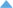 Come partecipareLa partecipazione è gratuita e aperta a tutti gli aspiranti studenti e alle scuole interessate.
L’iscrizione, per ragioni organizzative, è fortemente consigliata: in caso di numeri elevati di partecipanti, coloro che non si sono registrati potranno essere esclusi dall’ingresso nelle aule.

Per gli studenti (future matricole), è necessario effettuare registrazione al portale www.cosp.unimi.it - Sezione Servizi online, scegliendo l’opzione “Non sei ancora registrato al Portale?” , in caso di primo accesso ai servizi. A seguito della registrazione, è possibile accedere al Servizio Eventi e prenotare la propria partecipazione.
Per informazionicosp@unimi.it
Tel. 02/503.12113-12145PresentazioneQuandoDoveScienze Agrarie e Alimentari2 febbraio 2016
ore 9.30Aula C03
via Mangiagalli, 25 - MilanoBiotecnologia
Presentazione di Biotecnologie Mediche eBiotecnologia4 febbraio 2016
ore 9.30Sala Levi
Auditorium CiDis, via Valvassori Peroni, 25 - MilanoMedicina e Chirurgia
Solo per le Lauree Magistrali a ciclo unico in:
- Medicina e Chirurgia
- Odontoiatria e protesi dentaria5 febbraio 2016
ore 9.30Settore didattico di via Festa del Perdono, 7- MilanoMedicina e Chirurgia
Solo lauree triennali delle Professioni sanitarie8 febbraio 2016
ore 9.30Settore didattico di via Festa del Perdono, 7 - MilanoStudi Umanistici10 febbraio 2016
ore 10.30Settore didattico di via Festa del Perdono, 7 - MilanoMediazione Linguistica e Culturale17 febbraio 2016
ore 10.00Aula Magna
piazza Indro Montanelli, 14 – Sesto San Giovanni (MI)Scienze del Farmaco18 febbraio 2016
ore 9.30Aula G11
via Golgi, 19 - MilanoScienze e Tecnologie23 febbraio 2016
ore 9.30Settore didattico di via Golgi, 19 - MilanoScienze Motorie24 febbraio 2016
ore 10.00Aula Magna
via Festa del Perdono, 7 - MilanoMedicina Veterinaria25 febbraio 2016
ore 10.00Aula A
via Celoria, 10 - MilanoScienze Politiche, Economiche e Sociali27 febbraio 2016
ore 9.30Settore didattico di via Conservatorio, 7 - MilanoGiurisprudenza29 febbraio 2016
ore 10.30Aula Magna
via Festa del Perdono, 7 - Milano